SANU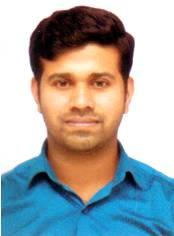 DubaiC/o-M: +971 504973598sanu.378423@2freemail.com CAREER OBJECTIVESeeking a position in Accounts & Finance with a reputed organization where my potential matches the organizational growth and contributes for the achievement of my career and equips myself with rich skills, hard work.ACADAMIC QUALIFICATIONB.com  under MGUniversity- year2007 - 2010CAREER PROFILE:6 + years of experience in accounts with reputed organizations inIndia.Graduate in Commerce (B.Com.).Proficient, prearranged and detail-based professional with extensive knowledge in accountingfunctions.Finalization of profit & loss A/C and Balance sheet.Submittals of VAT returns & related matters.Service tax & TDS Filing Hold strong logical and crisis handling skills, with the aptitude to formulate well planneddecisions.HighlyadaptabletochangeinaconstantlychangingenvironmentHighly dependable, cautious, principled andloyal.Inter personnel skill for constructiveteamwork.Original in the completing projects, efficient in multi-tasking and submitting projects within deadlineperiods.EXPERIENCE:Sr.Accountant, Muthoot Vehicle & Assets Finance Ltd (June 2017 – Nov 2017)Checking vouchers with supporting documents. Loan disbursement. KYC compliance. Evaluation of Credit worthiness. Analyze cash flow and suggest effective method to increase the profitability of the organization. Analyze financial ratiosJunior Accountant, Channel Foods Pvt Ltd (Brand Name “Chicking” (Oct 2014 – April 2017)Responsible for entire Accounting / Document Management and clerical jobs of the company. Recording of expenses & Purchases and materials delivery. Make profit & Loss report and submit to the Manager. Analyze cash flow and suggest effective method to increase the profitability of the organization. Keep and track all company related documents like, Proposals, Purchase orders, and retrieve them in no time, when required by the relevant employees. Installation and back up of Tally. Urgent maintenance of computer hardware and software up-gradation etc.Service tax & TDS Filing Checking vouchers with supporting documents. Checking all the tax related documents. Correcting the ledger accounts. Bank Reconciliation and finalization of accounts. Income Tax & VAT related matters Audit Assistant, Swift Accounting & ConsultancyServices, Kerala. India (July 2012 – Sep2014)Income Tax & VAT related matters Audit related matters. All types of reporting and correspondence. Compliance of regulatory and company affairs. Budgeting Financial & Statistical Analyses Evaluate monthly profit and loss account of clients. Checking vouchers with supporting documents. Checking all the tax related documents. Correcting the ledger accounts. Bank Reconciliation and finalization of accounts. Service Tax & TDS Filing. Audit Trainee, Pradeep Kumar & Co, Chartered Accountants, Kerala (Jun2011 – Jun 2012)Income Tax & VAT related matters Maintaining the books of accounts up to finalization. Receipt, issue and inventory control of material. Bank deposits, Payments and reconciliation. Preparation of Month end reports, Yearend reports. Evaluate monthly profit and loss account of clients. Checking vouchers with supporting documents. Checking all the tax related documents 	Correcting the ledger accounts. Preparation of individual salary statements on monthly basis. Preparation of Depreciation statements.TECHNICAL QUALIFICATIONTallyMicrosoft OfficeSuitesPERSONAL PROFILEDate ofBirth	:26.04.1990Sex	:MaleNationality	:IndianMaterialstatus	: SingleLinguisticAbilities	: English, Malayalam,Hindi,VisaStatus	: VisitVisa